2024 AGM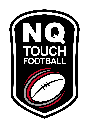 NQTA Technical Panel Nomination Form2024 AGM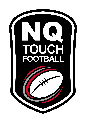 NQTA Technical Panel Nomination FormNominations close Friday 26th April 2024Iam a financial member ofam a financial member of(name of nominee)(name of affiliated assoc)and hereby nominate for the following position: (please circle)and hereby nominate for the following position: (please circle)and hereby nominate for the following position: (please circle)and hereby nominate for the following position: (please circle)and hereby nominate for the following position: (please circle)NQTA Technical DirectorNQTA Assistant Technical DirectorNQTA Technical DirectorNQTA Assistant Technical DirectorNQTA Technical DirectorNQTA Assistant Technical DirectorNQTA Coaching DirectorNQTA Coaching Assistant DirectorNQTA Coaching DirectorNQTA Coaching Assistant DirectorNQTA Coaching DirectorNQTA Coaching Assistant Directorof the North Queensland Touch Association Incorporated.of the North Queensland Touch Association Incorporated.of the North Queensland Touch Association Incorporated.of the North Queensland Touch Association Incorporated.of the North Queensland Touch Association Incorporated.My current qualifications to be considered for the positions are:Future qualifications I intend seeking are:How would theses targets be achieved:How would theses targets be achieved:How would theses targets be achieved:How would theses targets be achieved:SignatureDate